2 класс                                   Домашнее задание.                        2 мартаМатематика.               Нумерация чисел. Класс тысяч.     Умножение и деление на 10, 100, 1000.                                                     Тренируем устный  счёт:·Письменно  в  тетради.    а). Арифметический диктант .  Запиши число, в котором:- 30 сотен 3 единицы;- 400 сотен 7 единиц.- 28 десятков 5 единиц;- 3 ед.IV разряда, 4 ед.III разряда и 2 ед. I разряда;- 37 ед. II класса и 4 ед. I  класса;- 283 ед. II класса и 325 ед. I  класса.     б). Запиши и реши примеры:8 • 8 – (46 + 26) : 9 + 4 • (73 – 64) : 6 =7 • (41 – 35) : 6 + 81 : (36 : 4) • 8 = 19 · 5 – 14 · 4 = 23 · 5 + 40 · 3 =    0 · 6 : 2 + 70 : 10 · 6 =   (24 : 3 + 6 · 7 + 16 : 4) : (3 · 3) =   4 м 3 см – 2 м 3 дм =     в). Запиши пример. Расставь порядок действий. Реши пример по действиям                                                    (решение записывай столбиком):                                        (647 · 8 – 219 · 7) + 566 · 7 =   г). Задача.       На площадке играло 28 девочек, их было в 4 раза больше, чем мальчиков.  На сколько мальчиков было меньше, чем девочек?               г). Геометрический материал.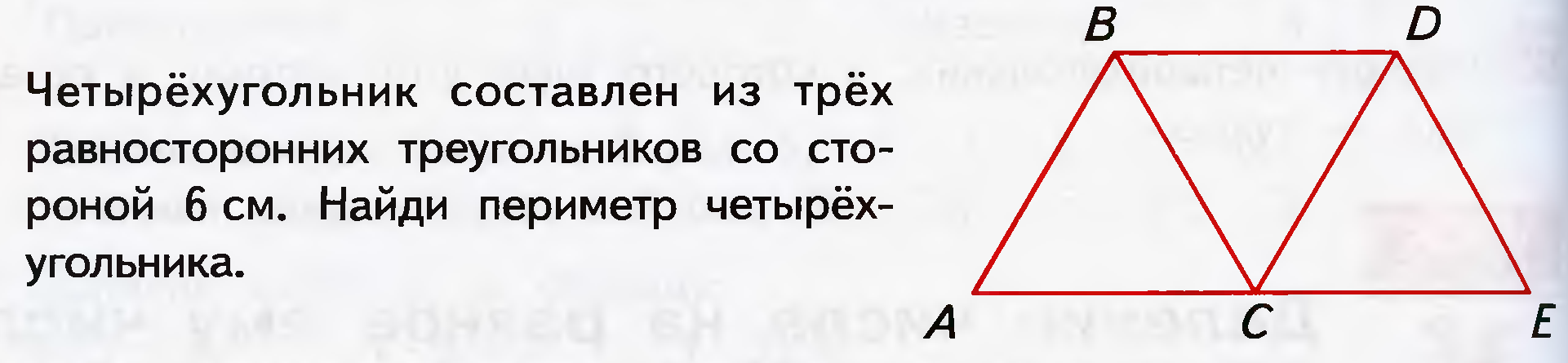    д). Логическая задача. 1.  Вместо звездочек поставь соответствующие цифры:а)    * 5 *                                               б) -  7*4        +8 * 4                                                      * 2 *        * 7 5 6                                                      6 4 12. Продолжи ряд чисел:     4,7,13,22,34...          Русский  язык.    Тема. Сочетание синонимов с другими словами.          Вставь  буквы, напиши проверочное слово, обозначь графически орфограмму:Письменно в тетради.а).  Прочитай слова, определи орфограмму и запиши слова в 2 столбика                                      (сверху над словом пиши проверочные слова):а). осм…трел, загр…знить, обе…,  в…сна, моро…, тр…щали, ука….ка,  берё…ки,  дру…ки, т…снота;           б).  Учебник часть 2, стр. 48, Упр. 3 – по заданию учебника.        в). Словарь :  з…втрак,  к…рман, велос…пед,  к…нава, т…релка,  к…рабль.До пятницы вместо уроков чтения будет труд.Внимание! На сайте «метаШкола» 2 марта конкурс «Устный счёт» (с 19.00 до 20.00)- обязательно участвовать всем. Результаты принести для своего портфолио. 10 • 10 =23 • 100 =10 • 7 =13 • 100 =6 • 1000 =570 : 10 =400 : 100=100 : 100 =240 : 10 =7100 : 100 =80 • 10 = 900 • 10 =57 • 10 =54 • 100 =325 • 10 =11 • 100 =7800 : 100=200 : 10 =220 : 10 =330 : 10 =7900 : 100 =3100 : 100 =180 • 10 =объе…ки-() - ____ ром…  () - _____ве…хая ()- _____ве…ка () - ______сне…ки ()   - __парово… () - ____рука… () - ______узбе… () - ______ плу…  ()  - _____